Form Approved Through 8/31/2015	OMB No. 0925-0001DETAILED BUDGET FOR INITIAL BUDGET PERIOD DIRECT COSTS ONLYFROM	THROUGH01/01/2021	11/30/2021 List PERSONNEL (Applicant organization only)Use Cal, Acad, or Summer to Enter Months Devoted to ProjectEnter Dollar Amounts Requested (omit cents) for Salary Requested and Fringe BenefitsDETAILED BUDGET FOR SECOND BUDGET PERIOD DIRECT COSTS ONLYFROM	THROUGH12/01/2021	06/30/2022List PERSONNEL (Applicant organization only)Use Cal, Acad, or Summer to Enter Months Devoted to ProjectEnter Dollar Amounts Requested (omit cents) for Salary Requested and Fringe BenefitsBUDGET JUSTIFICATION for Initial Budget Period (01/01/2021 to 11/30/2021)PERSONNEL  HPTN Scholar Salary Supplement: The HPTN Scholar salary supplement requests funding to coverWe request  	% Salary Supplement for the first 6 months: $ 	 TRAVELTravel Expenses: We are requesting travel funds for travels to HPTN Scholars related meetings,conferences, and visiting mentorship with (Your HPTN Mentor) at (Institution)	. Travel funds requested as outlined below include round trip airfare, hotel, meals, ground transportation, and travel-related incidentals. We request a total travel budget for attendance of the meetings as outlined below:  $ 	HPTN ANNUAL MEETING (1 MEETING, 4 DAYS): $ 	.Attendance of these annual HPTN meetings are requirement of the HPTN Scholars Program. Estimates are based on travel to Washington, DC which was the previous location of this meeting.Travel from  		to Washington DC (RT): $ 	/ trip x 2 trips = $ 	 Hotel: $ 	/ day x 4 days x 2 trips= $ 	Meals: $ 	/day x 4 days x 2 trips = $ 	Ground transportation: $ 		/ trip x 2 trip = $ 	 Travel costs incidentals: $ 	/ trip x 2 trip =$ 		HPTN SCHOLARS RETREAT (1 MEETING, 4 DAYS): $ 	.Attendance to this retreat is a requirement of the HPTN Scholars Program. Estimates are based on travel to Seattle, WA which was the previous location of this meeting.Travel from  		to Seattle, WA (RT): $ 	x1trip = $ 	 Hotel: $ 	/ day x 3 days = $ 		Meals: $ 	/day x 3 days = $ 			 Ground transportation: $ 	/trip = $ 		 Travel costs incidentals: $ 		/trip =$ 			Travel to Mentor’s site: $___________       Travel from ___________ to __________ (RT): $______x1trip = $__________       Hotel: $______/ day x 3 days = $________       Meals $______/ day x 3 days = $________       Ground transportation: $________/ trip = $________       Travel costs incidentals: $_______/ trip = $________Additional relevant conference during the program (IAS, R4P, USCA, etc.): $ 	      Attendance to the  	conference in (month) _______ (year) ______.Travel from  		to  	_ (RT): $ 	x1trip = $ 	 Hotel: $ 	/ day x 3 days = $ 		Meals: $ 	/day x 3 days = $ 			 Ground transportation: $ 	/trip = $ 		 Travel costs incidentals: $ 		/trip =$ 			Program Director/Principal Investigator (Last, First, Middle):  BUDGET JUSTIFICATION for Second Budget Funding Period (12/01/2021 to 06/30/2022)PERSONNEL  HPTN Scholar Salary Supplement: The HPTN Scholar salary supplement requests funding to coverWe request  	% Salary Supplement for 12 months: $ 	 TRAVELTravel Expenses: We are requesting travel funds for travels to HPTN Scholars related meetings,conferences, and visiting mentorship with (Your HPTN Mentor) at (Institution)	. Travel funds requested as outlined below include round trip airfare, hotel, meals, ground transportation, and travel-related incidentals. We request a total travel budget for attendance of the meetings as outlined below:  $ 	HPTN ANNUAL MEETING (1 MEETING, 4 DAYS): $ 	.Attendance of these annual HPTN meetings are requirement of the HPTN Scholars Program. Estimates are based on travel to Washington, DC which was the previous location of this meeting.Travel from  		to Washington DC (RT): $ 	/ trip x 2 trips = $ 	 Hotel: $ 	/ day x 4 days x 2 trips= $ 	Meals: $ 	/day x 4 days x 2 trips = $ 	Ground transportation: $ 		/ trip x 2 trip = $ 	 Travel costs incidentals: $ 	/ trip x 2 trip =$ 		Travel to Mentor’s site: $___________       Travel from ___________ to __________ (RT): $______x1trip = $__________       Hotel: $______/ day x 3 days = $________       Meals $______/ day x 3 days = $________       Ground transportation: $________/ trip = $________       Travel costs incidentals: $_______/ trip = $________Additional relevant conference during the program (IAS, R4P, USCA, etc.): $ 	      Attendance to the  	conference in (month) _______ (year) ______.Travel from  		to  	_ (RT): $ 	x1trip = $ 	 Hotel: $ 	/ day x 3 days = $ 		Meals: $ 	/day x 3 days = $ 			 Ground transportation: $ 	/trip = $ 		 Travel costs incidentals: $ 		/trip =$ 			OMB No. 0925-0001/0002 (Rev. 08/12 Approved Through 8/31/2015)	Page  		Continuation Format PageBIOGRAPHICAL SKETCHProvide the following information for the Senior/key personnel and other significant contributors in the order listed on Form Page 2.Follow this format for each person. DO NOT EXCEED FOUR PAGES.NAMEeRA COMMONS USER NAME (credential, e.g., agency login)POSITION TITLEEDUCATION/TRAINING (Begin with baccalaureate or other initial professional education, such as nursing, include postdoctoral training and residency training if applicable.)A. Personal StatementB. Positions and HonorsPositions and EmploymentOMB No. 0925-0001/0002 (Rev. 8/12 Approved Through 8/31/2015)	Page  5 	Biographical Sketch Format PageOther Experience and Professional MembershipsHonorsC. Selected Peer-reviewed Publications (Selected from XX peer-reviewed publications)Most relevant to the current applicationAdditional recent publications of importance to the field (in chronological order)D. Research SupportOngoing Research SupportCompleted Research SupportFor New and Renewal Applications (PHS 398) – DO NOT SUBMIT UNLESS REQUESTED 	PHS 398 OTHER SUPPORT 	Provide active and pending support for all senior/key personnel. Other Support includes all financial resources, whether Federal, non-Federal, commercial or institutional, available in direct support of an individual's research endeavors, including but not limited to research grants, cooperative agreements, contracts, and/or institutional awards. Training awards, prizes, or gifts do not need to be included.There is no "form page" for other support. Information on other support should be provided in the format shown below, using continuation pages as necessary. Include the principal investigator's name at the top and number consecutively with the rest of the application. The sample below is intended to provide guidance regarding the type and extent of information requested.For instructions and information pertaining to the use of and policy for other support, see Other Support in the Supplemental Instructions, Part III,Policies, Assurances, Definitions, and Other Information.Effort devoted to projects must be measured using person months. Indicate calendar, academic, and/or summer months associated with each project.NAME OF INDIVIDUALACTIVE/PENDINGProject Number (Principal Investigator) SourceTitle of Project (or Subproject)The major goals of this project are… OVERLAP (summarized for each individual)FormatDates of Approved/Proposed ProjectAnnual Direct CostsSamplesPerson Months (Cal/Academic/ Summer)NAME OF INESTIGATORACTIVEPENDINGOVERLAPNAME OF INESTIGATORNONENAME OF INESTIGATORACTIVEOVERLAPNAME OF INESTIGATORACTIVEOVERLAP: Program Director/Principal Investigator (Last, First, Middle):	CHECKLISTTYPE OF APPLICATION (Check all that apply.)NEW application. (This application is being submitted to the PHS for the first time.)RESUBMISSION of application number:(This application replaces a prior unfunded version of a new, renewal, or revision application.)RENEWAL of grant number:(This application is to extend a funded grant beyond its current project period.)REVISION to grant number:(This application is for additional funds to supplement a currently funded grant.)CHANGE of program director/principal investigator. Name of former program director/principal investigator: CHANGE of Grantee Institution.   Name of former institution:FOREIGN application	Domestic Grant with foreign involvement	List Country(ies) Involved:INVENTIONS AND PATENTS (Renewal appl. only)	No	YesIf “Yes,”	Previously reported	Not previously reported1. PROGRAM INCOME (See instructions.)All applications must indicate whether program income is anticipated during the period(s) for which grant support is request. If program income is anticipated, use the format below to reflect the amount and source(s).2.  ASSURANCES/CERTIFICATIONS (See instructions.)In signing the application Face Page, the authorized organizational representative agrees to comply with the policies, assurances and/or certifications listed in the application instructions when applicable. Descriptions of individual assurances/certifications are provided in Part III and listed in Part I, 4.1 under Item 14. If unable to certify compliance, where applicable, provide an explanation and place it after this page.3. FACILITIES AND ADMINSTRATIVE COSTS (F&A)/ INDIRECT COSTS. See specific instructions.DHHS Agreement dated:  xx/xx/20xx	No Facilities And Administrative Costs Requested. DHHS Agreement being negotiated with		Regional Office.No DHHS Agreement, but rate established with	DateCALCULATION* (The entire grant application, including the Checklist, will be reproduced and provided to peer reviewers as confidential information.)*Check appropriate box(es):TOTAL F&A Costs	$	Salary and wages base	Modified total direct cost base	Other base (Explain)Off-site, other special rate, or more than one rate involved (Explain)Explanation (Attach separate sheet, if necessary.):4. DISCLOSURE PERMISSION STATEMENT: If this application does not result in an award, is the Government permitted to disclose the title of your proposed project, and the name, address, telephone number and e-mail address of the official signing for the applicant organization, toorganizations that may be interested in contacting you for further information (e.g., possible collaborations, investment)?	Yes	NoPHS 398 (Rev. 08/12 Approved Through 8/31/2015)	OMB No. 0925-0001Page  		Checklist Form PageAttachment 1: Detailed Budget Assumptions for Illustrative Purposes for New ScholarsName		TBD Scholar inRoletrainingInst. Base Salary	$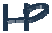 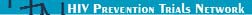 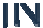 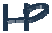 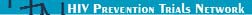 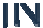 Salary Request	% x  mos	$	$	$Fringe	%	$	$	$Total	$	$	$TravelHPTN Meetings (2) at Start and at 12 months (4 days to include 1 day mentor program retreat)HIV/AIDS National Meeting (N=1; 3 days)HPTN Scholar Retreat (N=1; 4 days)Notes: The Scholar Workshop takes place in Seattle and the Annual Meeting in DC each year.Department of Health and Human ServicesPublic Health ServicesGrant ApplicationDo not exceed character length restrictions indicated.Department of Health and Human ServicesPublic Health ServicesGrant ApplicationDo not exceed character length restrictions indicated.Department of Health and Human ServicesPublic Health ServicesGrant ApplicationDo not exceed character length restrictions indicated.Department of Health and Human ServicesPublic Health ServicesGrant ApplicationDo not exceed character length restrictions indicated.LEAVE BLANK—FOR PHS USE ONLY.LEAVE BLANK—FOR PHS USE ONLY.LEAVE BLANK—FOR PHS USE ONLY.LEAVE BLANK—FOR PHS USE ONLY.LEAVE BLANK—FOR PHS USE ONLY.LEAVE BLANK—FOR PHS USE ONLY.LEAVE BLANK—FOR PHS USE ONLY.LEAVE BLANK—FOR PHS USE ONLY.Department of Health and Human ServicesPublic Health ServicesGrant ApplicationDo not exceed character length restrictions indicated.Department of Health and Human ServicesPublic Health ServicesGrant ApplicationDo not exceed character length restrictions indicated.Department of Health and Human ServicesPublic Health ServicesGrant ApplicationDo not exceed character length restrictions indicated.Department of Health and Human ServicesPublic Health ServicesGrant ApplicationDo not exceed character length restrictions indicated.TypeActivityActivityActivityActivityNumberNumberNumberDepartment of Health and Human ServicesPublic Health ServicesGrant ApplicationDo not exceed character length restrictions indicated.Department of Health and Human ServicesPublic Health ServicesGrant ApplicationDo not exceed character length restrictions indicated.Department of Health and Human ServicesPublic Health ServicesGrant ApplicationDo not exceed character length restrictions indicated.Department of Health and Human ServicesPublic Health ServicesGrant ApplicationDo not exceed character length restrictions indicated.Review GroupReview GroupReview GroupReview GroupReview GroupFormerlyFormerlyFormerlyDepartment of Health and Human ServicesPublic Health ServicesGrant ApplicationDo not exceed character length restrictions indicated.Department of Health and Human ServicesPublic Health ServicesGrant ApplicationDo not exceed character length restrictions indicated.Department of Health and Human ServicesPublic Health ServicesGrant ApplicationDo not exceed character length restrictions indicated.Department of Health and Human ServicesPublic Health ServicesGrant ApplicationDo not exceed character length restrictions indicated.Council/Board (Month, Year)Council/Board (Month, Year)Council/Board (Month, Year)Council/Board (Month, Year)Council/Board (Month, Year)Date ReceivedDate ReceivedDate ReceivedTITLE OF PROJECT (Do not exceed 81 characters, including spaces and punctuation.)TITLE OF PROJECT (Do not exceed 81 characters, including spaces and punctuation.)TITLE OF PROJECT (Do not exceed 81 characters, including spaces and punctuation.)TITLE OF PROJECT (Do not exceed 81 characters, including spaces and punctuation.)TITLE OF PROJECT (Do not exceed 81 characters, including spaces and punctuation.)TITLE OF PROJECT (Do not exceed 81 characters, including spaces and punctuation.)TITLE OF PROJECT (Do not exceed 81 characters, including spaces and punctuation.)TITLE OF PROJECT (Do not exceed 81 characters, including spaces and punctuation.)TITLE OF PROJECT (Do not exceed 81 characters, including spaces and punctuation.)TITLE OF PROJECT (Do not exceed 81 characters, including spaces and punctuation.)TITLE OF PROJECT (Do not exceed 81 characters, including spaces and punctuation.)TITLE OF PROJECT (Do not exceed 81 characters, including spaces and punctuation.)2.   RESPONSE TO SPECIFIC REQUEST FOR APPLICATIONS OR PROGRAM ANNOUNCEMENT OR SOLICITATION	NO	YES(If “Yes,” state number and title)Number:	Title:2.   RESPONSE TO SPECIFIC REQUEST FOR APPLICATIONS OR PROGRAM ANNOUNCEMENT OR SOLICITATION	NO	YES(If “Yes,” state number and title)Number:	Title:2.   RESPONSE TO SPECIFIC REQUEST FOR APPLICATIONS OR PROGRAM ANNOUNCEMENT OR SOLICITATION	NO	YES(If “Yes,” state number and title)Number:	Title:2.   RESPONSE TO SPECIFIC REQUEST FOR APPLICATIONS OR PROGRAM ANNOUNCEMENT OR SOLICITATION	NO	YES(If “Yes,” state number and title)Number:	Title:2.   RESPONSE TO SPECIFIC REQUEST FOR APPLICATIONS OR PROGRAM ANNOUNCEMENT OR SOLICITATION	NO	YES(If “Yes,” state number and title)Number:	Title:2.   RESPONSE TO SPECIFIC REQUEST FOR APPLICATIONS OR PROGRAM ANNOUNCEMENT OR SOLICITATION	NO	YES(If “Yes,” state number and title)Number:	Title:2.   RESPONSE TO SPECIFIC REQUEST FOR APPLICATIONS OR PROGRAM ANNOUNCEMENT OR SOLICITATION	NO	YES(If “Yes,” state number and title)Number:	Title:2.   RESPONSE TO SPECIFIC REQUEST FOR APPLICATIONS OR PROGRAM ANNOUNCEMENT OR SOLICITATION	NO	YES(If “Yes,” state number and title)Number:	Title:2.   RESPONSE TO SPECIFIC REQUEST FOR APPLICATIONS OR PROGRAM ANNOUNCEMENT OR SOLICITATION	NO	YES(If “Yes,” state number and title)Number:	Title:2.   RESPONSE TO SPECIFIC REQUEST FOR APPLICATIONS OR PROGRAM ANNOUNCEMENT OR SOLICITATION	NO	YES(If “Yes,” state number and title)Number:	Title:2.   RESPONSE TO SPECIFIC REQUEST FOR APPLICATIONS OR PROGRAM ANNOUNCEMENT OR SOLICITATION	NO	YES(If “Yes,” state number and title)Number:	Title:2.   RESPONSE TO SPECIFIC REQUEST FOR APPLICATIONS OR PROGRAM ANNOUNCEMENT OR SOLICITATION	NO	YES(If “Yes,” state number and title)Number:	Title:3. PROGRAM DIRECTOR/PRINCIPAL INVESTIGATOR3. PROGRAM DIRECTOR/PRINCIPAL INVESTIGATOR3. PROGRAM DIRECTOR/PRINCIPAL INVESTIGATOR3. PROGRAM DIRECTOR/PRINCIPAL INVESTIGATOR3. PROGRAM DIRECTOR/PRINCIPAL INVESTIGATOR3. PROGRAM DIRECTOR/PRINCIPAL INVESTIGATOR3. PROGRAM DIRECTOR/PRINCIPAL INVESTIGATOR3. PROGRAM DIRECTOR/PRINCIPAL INVESTIGATOR3. PROGRAM DIRECTOR/PRINCIPAL INVESTIGATOR3. PROGRAM DIRECTOR/PRINCIPAL INVESTIGATOR3. PROGRAM DIRECTOR/PRINCIPAL INVESTIGATOR3. PROGRAM DIRECTOR/PRINCIPAL INVESTIGATOR3a. NAME (Last, first, middle)3a. NAME (Last, first, middle)3a. NAME (Last, first, middle)3a. NAME (Last, first, middle)3b. DEGREE(S)3b. DEGREE(S)3b. DEGREE(S)3b. DEGREE(S)3h.  eRA Commons User Name3h.  eRA Commons User Name3h.  eRA Commons User Name3h.  eRA Commons User Name3c. POSITION TITLE3c. POSITION TITLE3c. POSITION TITLE3c. POSITION TITLE3d. MAILING ADDRESS (Street, city, state, zip code)E-MAIL ADDRESS:3d. MAILING ADDRESS (Street, city, state, zip code)E-MAIL ADDRESS:3d. MAILING ADDRESS (Street, city, state, zip code)E-MAIL ADDRESS:3d. MAILING ADDRESS (Street, city, state, zip code)E-MAIL ADDRESS:3d. MAILING ADDRESS (Street, city, state, zip code)E-MAIL ADDRESS:3d. MAILING ADDRESS (Street, city, state, zip code)E-MAIL ADDRESS:3d. MAILING ADDRESS (Street, city, state, zip code)E-MAIL ADDRESS:3d. MAILING ADDRESS (Street, city, state, zip code)E-MAIL ADDRESS:3e. DEPARTMENT, SERVICE, LABORATORY, OR EQUIVALENT3e. DEPARTMENT, SERVICE, LABORATORY, OR EQUIVALENT3e. DEPARTMENT, SERVICE, LABORATORY, OR EQUIVALENT3e. DEPARTMENT, SERVICE, LABORATORY, OR EQUIVALENT3d. MAILING ADDRESS (Street, city, state, zip code)E-MAIL ADDRESS:3d. MAILING ADDRESS (Street, city, state, zip code)E-MAIL ADDRESS:3d. MAILING ADDRESS (Street, city, state, zip code)E-MAIL ADDRESS:3d. MAILING ADDRESS (Street, city, state, zip code)E-MAIL ADDRESS:3d. MAILING ADDRESS (Street, city, state, zip code)E-MAIL ADDRESS:3d. MAILING ADDRESS (Street, city, state, zip code)E-MAIL ADDRESS:3d. MAILING ADDRESS (Street, city, state, zip code)E-MAIL ADDRESS:3d. MAILING ADDRESS (Street, city, state, zip code)E-MAIL ADDRESS:3f.  MAJOR SUBDIVISION3f.  MAJOR SUBDIVISION3f.  MAJOR SUBDIVISION3f.  MAJOR SUBDIVISION3d. MAILING ADDRESS (Street, city, state, zip code)E-MAIL ADDRESS:3d. MAILING ADDRESS (Street, city, state, zip code)E-MAIL ADDRESS:3d. MAILING ADDRESS (Street, city, state, zip code)E-MAIL ADDRESS:3d. MAILING ADDRESS (Street, city, state, zip code)E-MAIL ADDRESS:3d. MAILING ADDRESS (Street, city, state, zip code)E-MAIL ADDRESS:3d. MAILING ADDRESS (Street, city, state, zip code)E-MAIL ADDRESS:3d. MAILING ADDRESS (Street, city, state, zip code)E-MAIL ADDRESS:3d. MAILING ADDRESS (Street, city, state, zip code)E-MAIL ADDRESS:3g. TELEPHONE AND FAX (Area code, number and extension)TEL:	FAX:3g. TELEPHONE AND FAX (Area code, number and extension)TEL:	FAX:3g. TELEPHONE AND FAX (Area code, number and extension)TEL:	FAX:3g. TELEPHONE AND FAX (Area code, number and extension)TEL:	FAX:3d. MAILING ADDRESS (Street, city, state, zip code)E-MAIL ADDRESS:3d. MAILING ADDRESS (Street, city, state, zip code)E-MAIL ADDRESS:3d. MAILING ADDRESS (Street, city, state, zip code)E-MAIL ADDRESS:3d. MAILING ADDRESS (Street, city, state, zip code)E-MAIL ADDRESS:3d. MAILING ADDRESS (Street, city, state, zip code)E-MAIL ADDRESS:3d. MAILING ADDRESS (Street, city, state, zip code)E-MAIL ADDRESS:3d. MAILING ADDRESS (Street, city, state, zip code)E-MAIL ADDRESS:3d. MAILING ADDRESS (Street, city, state, zip code)E-MAIL ADDRESS:4.   HUMAN SUBJECTS RESEARCHNo	Yes4.   HUMAN SUBJECTS RESEARCHNo	Yes4a. Research Exempt	If “Yes,” Exemption No.No	Yes4a. Research Exempt	If “Yes,” Exemption No.No	Yes4a. Research Exempt	If “Yes,” Exemption No.No	Yes4a. Research Exempt	If “Yes,” Exemption No.No	Yes4a. Research Exempt	If “Yes,” Exemption No.No	Yes4a. Research Exempt	If “Yes,” Exemption No.No	Yes4a. Research Exempt	If “Yes,” Exemption No.No	Yes4a. Research Exempt	If “Yes,” Exemption No.No	Yes4a. Research Exempt	If “Yes,” Exemption No.No	Yes4a. Research Exempt	If “Yes,” Exemption No.No	Yes4b. Federal-Wide Assurance No.4b. Federal-Wide Assurance No.4c. Clinical TrialNo	Yes4c. Clinical TrialNo	Yes4c. Clinical TrialNo	Yes4c. Clinical TrialNo	Yes4d. NIH-defined Phase III Clinical TrialNo	Yes4d. NIH-defined Phase III Clinical TrialNo	Yes4d. NIH-defined Phase III Clinical TrialNo	Yes4d. NIH-defined Phase III Clinical TrialNo	Yes4d. NIH-defined Phase III Clinical TrialNo	Yes4d. NIH-defined Phase III Clinical TrialNo	Yes5. VERTEBRATE ANIMALS	No	Yes5. VERTEBRATE ANIMALS	No	Yes5. VERTEBRATE ANIMALS	No	Yes5. VERTEBRATE ANIMALS	No	Yes5a. Animal Welfare Assurance No.5a. Animal Welfare Assurance No.5a. Animal Welfare Assurance No.5a. Animal Welfare Assurance No.5a. Animal Welfare Assurance No.5a. Animal Welfare Assurance No.5a. Animal Welfare Assurance No.5a. Animal Welfare Assurance No.6.   DATES OF PROPOSED PERIOD OF SUPPORT (month, day, year—MM/DD/YY)6.   DATES OF PROPOSED PERIOD OF SUPPORT (month, day, year—MM/DD/YY)6.   DATES OF PROPOSED PERIOD OF SUPPORT (month, day, year—MM/DD/YY)7.   COSTS REQUESTED FOR INITIAL BUDGET PERIOD7.   COSTS REQUESTED FOR INITIAL BUDGET PERIOD7.   COSTS REQUESTED FOR INITIAL BUDGET PERIOD7.   COSTS REQUESTED FOR INITIAL BUDGET PERIOD8.   COSTS REQUESTED FOR PROPOSED PERIOD OF SUPPORT8.   COSTS REQUESTED FOR PROPOSED PERIOD OF SUPPORT8.   COSTS REQUESTED FOR PROPOSED PERIOD OF SUPPORT8.   COSTS REQUESTED FOR PROPOSED PERIOD OF SUPPORT8.   COSTS REQUESTED FOR PROPOSED PERIOD OF SUPPORTFromThroughThrough7a. Direct Costs ($)7b. Total Costs ($)7b. Total Costs ($)7b. Total Costs ($)8a. Direct Costs ($)8a. Direct Costs ($)8a. Direct Costs ($)8b. Total Costs ($)8b. Total Costs ($)9.   APPLICANT ORGANIZATION NameAddress9.   APPLICANT ORGANIZATION NameAddress9.   APPLICANT ORGANIZATION NameAddress9.   APPLICANT ORGANIZATION NameAddress10. TYPE OF ORGANIZATIONPublic:	 	Federal	State	LocalPrivate:     	Private NonprofitFor-profit:  	General	Small BusinessWoman-owned	Socially and Economically Disadvantaged10. TYPE OF ORGANIZATIONPublic:	 	Federal	State	LocalPrivate:     	Private NonprofitFor-profit:  	General	Small BusinessWoman-owned	Socially and Economically Disadvantaged10. TYPE OF ORGANIZATIONPublic:	 	Federal	State	LocalPrivate:     	Private NonprofitFor-profit:  	General	Small BusinessWoman-owned	Socially and Economically Disadvantaged10. TYPE OF ORGANIZATIONPublic:	 	Federal	State	LocalPrivate:     	Private NonprofitFor-profit:  	General	Small BusinessWoman-owned	Socially and Economically Disadvantaged10. TYPE OF ORGANIZATIONPublic:	 	Federal	State	LocalPrivate:     	Private NonprofitFor-profit:  	General	Small BusinessWoman-owned	Socially and Economically Disadvantaged10. TYPE OF ORGANIZATIONPublic:	 	Federal	State	LocalPrivate:     	Private NonprofitFor-profit:  	General	Small BusinessWoman-owned	Socially and Economically Disadvantaged10. TYPE OF ORGANIZATIONPublic:	 	Federal	State	LocalPrivate:     	Private NonprofitFor-profit:  	General	Small BusinessWoman-owned	Socially and Economically Disadvantaged10. TYPE OF ORGANIZATIONPublic:	 	Federal	State	LocalPrivate:     	Private NonprofitFor-profit:  	General	Small BusinessWoman-owned	Socially and Economically Disadvantaged9.   APPLICANT ORGANIZATION NameAddress9.   APPLICANT ORGANIZATION NameAddress9.   APPLICANT ORGANIZATION NameAddress9.   APPLICANT ORGANIZATION NameAddress11. ENTITY IDENTIFICATION NUMBER11. ENTITY IDENTIFICATION NUMBER11. ENTITY IDENTIFICATION NUMBER11. ENTITY IDENTIFICATION NUMBER11. ENTITY IDENTIFICATION NUMBER11. ENTITY IDENTIFICATION NUMBER11. ENTITY IDENTIFICATION NUMBER11. ENTITY IDENTIFICATION NUMBER9.   APPLICANT ORGANIZATION NameAddress9.   APPLICANT ORGANIZATION NameAddress9.   APPLICANT ORGANIZATION NameAddress9.   APPLICANT ORGANIZATION NameAddressDUNS NO.DUNS NO.DUNS NO.DUNS NO.Cong. DistrictCong. DistrictCong. DistrictCong. District12. ADMINISTRATIVE OFFICIAL TO BE NOTIFIED IF AWARD IS MADE NameTitleAddressTel:	FAX: E-Mail:12. ADMINISTRATIVE OFFICIAL TO BE NOTIFIED IF AWARD IS MADE NameTitleAddressTel:	FAX: E-Mail:12. ADMINISTRATIVE OFFICIAL TO BE NOTIFIED IF AWARD IS MADE NameTitleAddressTel:	FAX: E-Mail:12. ADMINISTRATIVE OFFICIAL TO BE NOTIFIED IF AWARD IS MADE NameTitleAddressTel:	FAX: E-Mail:13. OFFICIAL SIGNING FOR APPLICANT ORGANIZATION NameTitleAddressTel:	FAX: E-Mail:13. OFFICIAL SIGNING FOR APPLICANT ORGANIZATION NameTitleAddressTel:	FAX: E-Mail:13. OFFICIAL SIGNING FOR APPLICANT ORGANIZATION NameTitleAddressTel:	FAX: E-Mail:13. OFFICIAL SIGNING FOR APPLICANT ORGANIZATION NameTitleAddressTel:	FAX: E-Mail:13. OFFICIAL SIGNING FOR APPLICANT ORGANIZATION NameTitleAddressTel:	FAX: E-Mail:13. OFFICIAL SIGNING FOR APPLICANT ORGANIZATION NameTitleAddressTel:	FAX: E-Mail:13. OFFICIAL SIGNING FOR APPLICANT ORGANIZATION NameTitleAddressTel:	FAX: E-Mail:13. OFFICIAL SIGNING FOR APPLICANT ORGANIZATION NameTitleAddressTel:	FAX: E-Mail:14. APPLICANT ORGANIZATION CERTIFICATION AND ACCEPTANCE: I certify that the statements herein are true, complete and accurate to the best of my knowledge, and accept the obligation to comply with Public Health Services terms and conditions if a grant is awarded as a result of this application. I am aware that any false, fictitious, or fraudulent statements or claims may subject me to criminal, civil, or administrative penalties.14. APPLICANT ORGANIZATION CERTIFICATION AND ACCEPTANCE: I certify that the statements herein are true, complete and accurate to the best of my knowledge, and accept the obligation to comply with Public Health Services terms and conditions if a grant is awarded as a result of this application. I am aware that any false, fictitious, or fraudulent statements or claims may subject me to criminal, civil, or administrative penalties.14. APPLICANT ORGANIZATION CERTIFICATION AND ACCEPTANCE: I certify that the statements herein are true, complete and accurate to the best of my knowledge, and accept the obligation to comply with Public Health Services terms and conditions if a grant is awarded as a result of this application. I am aware that any false, fictitious, or fraudulent statements or claims may subject me to criminal, civil, or administrative penalties.14. APPLICANT ORGANIZATION CERTIFICATION AND ACCEPTANCE: I certify that the statements herein are true, complete and accurate to the best of my knowledge, and accept the obligation to comply with Public Health Services terms and conditions if a grant is awarded as a result of this application. I am aware that any false, fictitious, or fraudulent statements or claims may subject me to criminal, civil, or administrative penalties.SIGNATURE OF OFFICIAL NAMED IN 13.(In ink. “Per” signature not acceptable.)SIGNATURE OF OFFICIAL NAMED IN 13.(In ink. “Per” signature not acceptable.)SIGNATURE OF OFFICIAL NAMED IN 13.(In ink. “Per” signature not acceptable.)SIGNATURE OF OFFICIAL NAMED IN 13.(In ink. “Per” signature not acceptable.)SIGNATURE OF OFFICIAL NAMED IN 13.(In ink. “Per” signature not acceptable.)SIGNATURE OF OFFICIAL NAMED IN 13.(In ink. “Per” signature not acceptable.)SIGNATURE OF OFFICIAL NAMED IN 13.(In ink. “Per” signature not acceptable.)DATENAMEROLE ON PROJECTCal. MnthsAcad. MnthsSummerMnthsSummerMnthsINST.BASE SALARYSALARY REQUESTEDFRINGE BENEFITSFRINGE BENEFITSTOTALSUBTOTALSSUBTOTALSSUBTOTALSSUBTOTALSSUBTOTALSSUBTOTALSSUBTOTALSCONSULTANT COSTSCONSULTANT COSTSCONSULTANT COSTSCONSULTANT COSTSCONSULTANT COSTSCONSULTANT COSTSCONSULTANT COSTSCONSULTANT COSTSCONSULTANT COSTSCONSULTANT COSTSEQUIPME46NT (Itemize)EQUIPME46NT (Itemize)EQUIPME46NT (Itemize)EQUIPME46NT (Itemize)EQUIPME46NT (Itemize)EQUIPME46NT (Itemize)EQUIPME46NT (Itemize)EQUIPME46NT (Itemize)EQUIPME46NT (Itemize)EQUIPME46NT (Itemize)SUPPLIES (Itemize by category)SUPPLIES (Itemize by category)SUPPLIES (Itemize by category)SUPPLIES (Itemize by category)SUPPLIES (Itemize by category)SUPPLIES (Itemize by category)SUPPLIES (Itemize by category)SUPPLIES (Itemize by category)SUPPLIES (Itemize by category)SUPPLIES (Itemize by category)TRAVELTRAVELTRAVELTRAVELTRAVELTRAVELTRAVELTRAVELTRAVELTRAVELINPATIENT CARE COSTSINPATIENT CARE COSTSINPATIENT CARE COSTSINPATIENT CARE COSTSINPATIENT CARE COSTSINPATIENT CARE COSTSINPATIENT CARE COSTSINPATIENT CARE COSTSINPATIENT CARE COSTSINPATIENT CARE COSTSOUTPATIENT CARE COSTSOUTPATIENT CARE COSTSOUTPATIENT CARE COSTSOUTPATIENT CARE COSTSOUTPATIENT CARE COSTSOUTPATIENT CARE COSTSOUTPATIENT CARE COSTSOUTPATIENT CARE COSTSOUTPATIENT CARE COSTSOUTPATIENT CARE COSTSALTERATIONS AND RENOVATIONS (Itemize by category)ALTERATIONS AND RENOVATIONS (Itemize by category)ALTERATIONS AND RENOVATIONS (Itemize by category)ALTERATIONS AND RENOVATIONS (Itemize by category)ALTERATIONS AND RENOVATIONS (Itemize by category)ALTERATIONS AND RENOVATIONS (Itemize by category)ALTERATIONS AND RENOVATIONS (Itemize by category)ALTERATIONS AND RENOVATIONS (Itemize by category)ALTERATIONS AND RENOVATIONS (Itemize by category)ALTERATIONS AND RENOVATIONS (Itemize by category)OTHER EXPENSES (Itemize by category)OTHER EXPENSES (Itemize by category)OTHER EXPENSES (Itemize by category)OTHER EXPENSES (Itemize by category)OTHER EXPENSES (Itemize by category)OTHER EXPENSES (Itemize by category)OTHER EXPENSES (Itemize by category)OTHER EXPENSES (Itemize by category)OTHER EXPENSES (Itemize by category)OTHER EXPENSES (Itemize by category)CONSORTIUM/CONTRACTUAL COSTSCONSORTIUM/CONTRACTUAL COSTSCONSORTIUM/CONTRACTUAL COSTSCONSORTIUM/CONTRACTUAL COSTSCONSORTIUM/CONTRACTUAL COSTSDIRECT COSTSDIRECT COSTSDIRECT COSTSDIRECT COSTSSUBTOTAL DIRECT COSTS FOR INITIAL BUDGET PERIOD (Item 7a, Face Page)SUBTOTAL DIRECT COSTS FOR INITIAL BUDGET PERIOD (Item 7a, Face Page)SUBTOTAL DIRECT COSTS FOR INITIAL BUDGET PERIOD (Item 7a, Face Page)SUBTOTAL DIRECT COSTS FOR INITIAL BUDGET PERIOD (Item 7a, Face Page)SUBTOTAL DIRECT COSTS FOR INITIAL BUDGET PERIOD (Item 7a, Face Page)SUBTOTAL DIRECT COSTS FOR INITIAL BUDGET PERIOD (Item 7a, Face Page)SUBTOTAL DIRECT COSTS FOR INITIAL BUDGET PERIOD (Item 7a, Face Page)SUBTOTAL DIRECT COSTS FOR INITIAL BUDGET PERIOD (Item 7a, Face Page)SUBTOTAL DIRECT COSTS FOR INITIAL BUDGET PERIOD (Item 7a, Face Page)$	$	CONSORTIUM/CONTRACTUAL COSTSCONSORTIUM/CONTRACTUAL COSTSCONSORTIUM/CONTRACTUAL COSTSCONSORTIUM/CONTRACTUAL COSTSCONSORTIUM/CONTRACTUAL COSTSFACILITIES AND ADMINISTRATIVE COSTSFACILITIES AND ADMINISTRATIVE COSTSFACILITIES AND ADMINISTRATIVE COSTSFACILITIES AND ADMINISTRATIVE COSTSTOTAL DIRECT COSTS FOR INITIAL BUDGET PERIODTOTAL DIRECT COSTS FOR INITIAL BUDGET PERIODTOTAL DIRECT COSTS FOR INITIAL BUDGET PERIODTOTAL DIRECT COSTS FOR INITIAL BUDGET PERIODTOTAL DIRECT COSTS FOR INITIAL BUDGET PERIODTOTAL DIRECT COSTS FOR INITIAL BUDGET PERIODTOTAL DIRECT COSTS FOR INITIAL BUDGET PERIODTOTAL DIRECT COSTS FOR INITIAL BUDGET PERIODTOTAL DIRECT COSTS FOR INITIAL BUDGET PERIOD$	$	NAMEROLE ON PROJECTCal. MnthsAcad. MnthsSummerMnthsSummerMnthsINST.BASE SALARYSALARY REQUESTEDFRINGE BENEFITSFRINGE BENEFITSTOTALSUBTOTALSSUBTOTALSSUBTOTALSSUBTOTALSSUBTOTALSSUBTOTALSSUBTOTALSCONSULTANT COSTSCONSULTANT COSTSCONSULTANT COSTSCONSULTANT COSTSCONSULTANT COSTSCONSULTANT COSTSCONSULTANT COSTSCONSULTANT COSTSCONSULTANT COSTSCONSULTANT COSTSEQUIPMENT (Itemize)EQUIPMENT (Itemize)EQUIPMENT (Itemize)EQUIPMENT (Itemize)EQUIPMENT (Itemize)EQUIPMENT (Itemize)EQUIPMENT (Itemize)EQUIPMENT (Itemize)EQUIPMENT (Itemize)EQUIPMENT (Itemize)SUPPLIES (Itemize by category)SUPPLIES (Itemize by category)SUPPLIES (Itemize by category)SUPPLIES (Itemize by category)SUPPLIES (Itemize by category)SUPPLIES (Itemize by category)SUPPLIES (Itemize by category)SUPPLIES (Itemize by category)SUPPLIES (Itemize by category)SUPPLIES (Itemize by category)TRAVELTRAVELTRAVELTRAVELTRAVELTRAVELTRAVELTRAVELTRAVELTRAVELINPATIENT CARE COSTSINPATIENT CARE COSTSINPATIENT CARE COSTSINPATIENT CARE COSTSINPATIENT CARE COSTSINPATIENT CARE COSTSINPATIENT CARE COSTSINPATIENT CARE COSTSINPATIENT CARE COSTSINPATIENT CARE COSTSOUTPATIENT CARE COSTSOUTPATIENT CARE COSTSOUTPATIENT CARE COSTSOUTPATIENT CARE COSTSOUTPATIENT CARE COSTSOUTPATIENT CARE COSTSOUTPATIENT CARE COSTSOUTPATIENT CARE COSTSOUTPATIENT CARE COSTSOUTPATIENT CARE COSTSALTERATIONS AND RENOVATIONS (Itemize by category)ALTERATIONS AND RENOVATIONS (Itemize by category)ALTERATIONS AND RENOVATIONS (Itemize by category)ALTERATIONS AND RENOVATIONS (Itemize by category)ALTERATIONS AND RENOVATIONS (Itemize by category)ALTERATIONS AND RENOVATIONS (Itemize by category)ALTERATIONS AND RENOVATIONS (Itemize by category)ALTERATIONS AND RENOVATIONS (Itemize by category)ALTERATIONS AND RENOVATIONS (Itemize by category)ALTERATIONS AND RENOVATIONS (Itemize by category)OTHER EXPENSES (Itemize by category)OTHER EXPENSES (Itemize by category)OTHER EXPENSES (Itemize by category)OTHER EXPENSES (Itemize by category)OTHER EXPENSES (Itemize by category)OTHER EXPENSES (Itemize by category)OTHER EXPENSES (Itemize by category)OTHER EXPENSES (Itemize by category)OTHER EXPENSES (Itemize by category)OTHER EXPENSES (Itemize by category)CONSORTIUM/CONTRACTUAL COSTSCONSORTIUM/CONTRACTUAL COSTSCONSORTIUM/CONTRACTUAL COSTSCONSORTIUM/CONTRACTUAL COSTSCONSORTIUM/CONTRACTUAL COSTSDIRECT COSTSDIRECT COSTSDIRECT COSTSDIRECT COSTSSUBTOTAL DIRECT COSTS FOR INITIAL BUDGET PERIOD (Item 7a, Face Page)SUBTOTAL DIRECT COSTS FOR INITIAL BUDGET PERIOD (Item 7a, Face Page)SUBTOTAL DIRECT COSTS FOR INITIAL BUDGET PERIOD (Item 7a, Face Page)SUBTOTAL DIRECT COSTS FOR INITIAL BUDGET PERIOD (Item 7a, Face Page)SUBTOTAL DIRECT COSTS FOR INITIAL BUDGET PERIOD (Item 7a, Face Page)SUBTOTAL DIRECT COSTS FOR INITIAL BUDGET PERIOD (Item 7a, Face Page)SUBTOTAL DIRECT COSTS FOR INITIAL BUDGET PERIOD (Item 7a, Face Page)SUBTOTAL DIRECT COSTS FOR INITIAL BUDGET PERIOD (Item 7a, Face Page)SUBTOTAL DIRECT COSTS FOR INITIAL BUDGET PERIOD (Item 7a, Face Page)$  $  CONSORTIUM/CONTRACTUAL COSTSCONSORTIUM/CONTRACTUAL COSTSCONSORTIUM/CONTRACTUAL COSTSCONSORTIUM/CONTRACTUAL COSTSCONSORTIUM/CONTRACTUAL COSTSFACILITIES AND ADMINISTRATIVE COSTSFACILITIES AND ADMINISTRATIVE COSTSFACILITIES AND ADMINISTRATIVE COSTSFACILITIES AND ADMINISTRATIVE COSTSTOTAL DIRECT COSTS FOR INITIAL BUDGET PERIODTOTAL DIRECT COSTS FOR INITIAL BUDGET PERIODTOTAL DIRECT COSTS FOR INITIAL BUDGET PERIODTOTAL DIRECT COSTS FOR INITIAL BUDGET PERIODTOTAL DIRECT COSTS FOR INITIAL BUDGET PERIODTOTAL DIRECT COSTS FOR INITIAL BUDGET PERIODTOTAL DIRECT COSTS FOR INITIAL BUDGET PERIODTOTAL DIRECT COSTS FOR INITIAL BUDGET PERIODTOTAL DIRECT COSTS FOR INITIAL BUDGET PERIODINSTITUTION AND LOCATIONDEGREE(if applicable)MM/YYFIELD OF STUDYBudget PeriodAnticipated AmountSource(s)a. Initial budget period:Amount of base $x Rate applied% = F&A costs$	b. 02 yearAmount of base $x Rate applied% = F&A costs$	c. 03 yearAmount of base $x Rate applied% = F&A costs$d. 04 yearAmount of base $x Rate applied% = F&A costs$e. 05 yearAmount of base $x Rate applied% = F&A costs$Salary01 JAN 2021-	01 DEC 2021 – 30	TotalSalary30 NOV 2021	JUN 2022 (7	JAN 2021-JUNSalary(11 months)	months)	2022Airfare: Location TBD--DC$ / RT$$$Per Diem: DC$ / Day$$$Incidental travel costs$$(communications, etc.)$ / trip$Airport Transfers$ / trip$$$Airfare: New York--Atlanta$ / RT$$Per Diem: Atlanta Incidental travel costs (communications, etc.)$ / day$ / trip$$$$Airport Transfers$ / trip$$Airfare: Location TBD—Seattle$ / RT$$Per Diem: Seattle Incidental travel costs (communications, etc.)$ / day$ / trip$$$$Airport Transfers$ / trip$$Meetings with out of town mentor (4 trips of 5 days each) – if applicableMeetings with out of town mentor (4 trips of 5 days each) – if applicableMeetings with out of town mentor (4 trips of 5 days each) – if applicableMeetings with out of town mentor (4 trips of 5 days each) – if applicableMeetings with out of town mentor (4 trips of 5 days each) – if applicableAirfare: Location TBD—Location TBD	$ / RTAirfare: Location TBD—Location TBD	$ / RT$$$Per Diem: Location TBD	$ / dayPer Diem: Location TBD	$ / day$$$Incidental travel costs(communications, etc.)	$ / tripIncidental travel costs(communications, etc.)	$ / trip$$$Airport Transfers	$ / tripAirport Transfers	$ / trip$$$Other Direct Costs – if applicableTelecommunication costs for monthly callsOther Direct Costs – if applicableTelecommunication costs for monthly calls$$$Photocopying of key prevention articles, manuals, etc.Photocopying of key prevention articles, manuals, etc.$$$General office supplies: books; softwareGeneral office supplies: books; software$$$Total Direct CostsTotal Direct Costs$$$Indirect Costs (avg. 30%)Indirect Costs (avg. 30%)$$$TOTAL COSTSTOTAL COSTS$$$